Civilité (Nom/Prénom)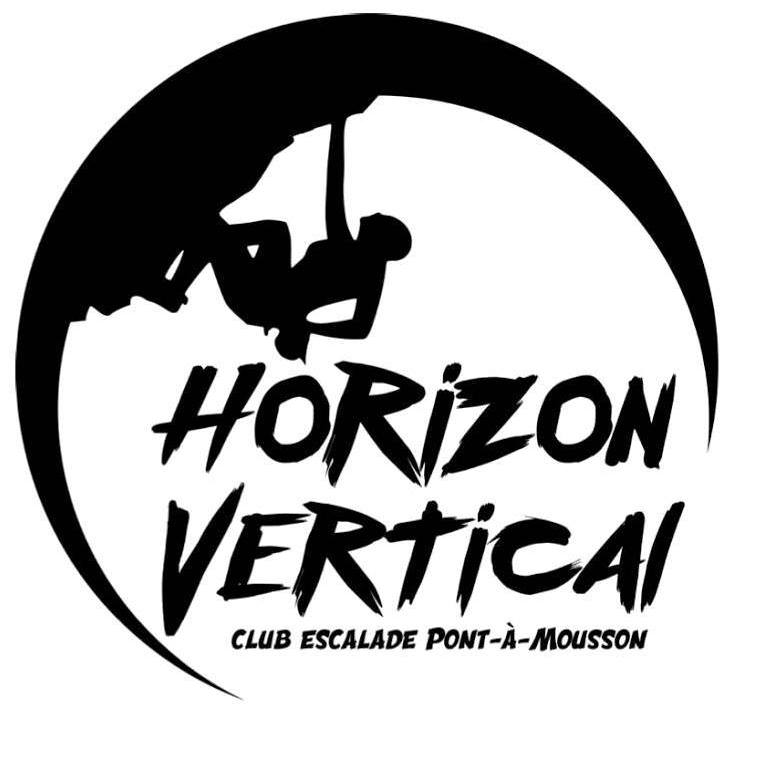 AdresseCode postal/VilleObjet : Pouvoir de représentation à l’Assemblée GénéraleJe soussigné Mme/M. _______________________________(Nom/Prénom), membre de l’association Horizon Vertical, dont le siège est au Centre des Sports Bernard Guy à Pont à Moussondonne, par la présente, pouvoir au membre dénommé ci-après :  Mme/M. _____________________________, et demeurant à _______________________________ afin de me représenter lors de l’assemblée générale qui se tiendra au Centre des Sports Bernard Guy à Pont à Mousson le 1er juillet 2022 de 19h30 à 22h00.Elle prendra ainsi part aux votes des résolutions et aux délibérations qui seront à l’ordre du jour. Pour valoir ce que de droit,Fait à ____, le ______Signature du mandant Signature du mandataire